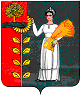 Администрация сельского поселения Демшинский сельсовет Добринского муниципального района Липецкой областиРоссийской ФедерацииПОСТАНОВЛЕНИЕ02.05.2023                            с. Демшинка                                 № 20О признании утратившим силу постановления администрации сельского поселения Демшинский сельсовет  № 70 от 25.11.2021г.  «Об утверждении Положения о Единой комиссиипо осуществлению закупок товаров, работ, услуг для нужд сельского поселения Демшинский сельсовет Добринского муниципального района Липецкой области»         В  целях приведения в соответствие с действующим законодательством нормативных правовых актов администрации сельского поселения Демшинский сельсовет, руководствуясь Уставом сельского поселения Демшинский сельсовет, администрация сельского поселения Демшинский сельсоветПОСТАНОВЛЯЕТ1.Признать утратившим силу постановление № 70 от 25.11.2021г. ««Об утверждении Положения о Единой комиссии по осуществлению закупок товаров, работ, услуг для нужд сельского поселения Демшинский сельсоветДобринского муниципального района Липецкой области».2. Контроль за исполнением данного постановления возложить на главу администрации сельского поселения Демшинский сельсовет.3. Настоящее постановление вступает в силу с момента его официального  обнародования. И.О. Главы администрации  сельского поселения Демшинский сельсовет                                               Н.А. Глотова